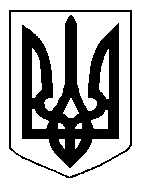 БІЛОЦЕРКІВСЬКА МІСЬКА РАДА	КИЇВСЬКОЇ ОБЛАСТІ	Р І Ш Е Н Н Я
від  31 жовтня 2019 року                                                                        № 4483-81-VIIПро деякі питання діяльності бібліотеки-філії №1 для дітей комунального закладу Білоцерківської міської ради Білоцерківська міська централізована бібліотечна система ім. П.Красножона	Розглянувши подання депутата Білоцерківської міської ради Короля А.П. від 18 вересня 2019 р. № 378/2-17 щодо організації роботи бібліотеки – філії №1 для дітей  комунального закладу Білоцерківської міської ради Білоцерківська міська централізована бібліотечна система ім П.Красножона,  відповідно до ст. 26 Закону України «Про місцеве самоврядування в Україні», акту обстеження технічного стану приміщення бібліотеки – філії №1 для дітей  комунального закладу Білоцерківської міської ради Білоцерківська міська централізована бібліотечна система ім П.Красножона від 05 березня 2019 року з метою забезпечення комфортних умов та безпеки для роботи працівників та відвідувачів, міська рада вирішила:1.  Організувати подальшу діяльність бібліотеки – філії №1 для дітей  комунального закладу Білоцерківської міської ради Білоцерківська міська централізована бібліотечна система ім. П.Красножона, що розташована в приміщенні за адресою вул. Богдана Хмельницького, 13 -  в приміщенні за адресою вул. Героїв Небесної Сотні, 36.2.    Доручити:Управлінню комунальної власності та концесії Білоцерківської міської ради:попередити орендаря щодо не переукладення договору оренди на новий строк на нежитлове приміщення за адресою: м. Біла Церква, вул. Героїв Небесної Сотні, 36, загальною площею 184,7 кв. м.після вивільнення приміщення орендарем вжити заходи щодо укладення договору оренди з відділом культури і туризму Білоцерківської міської ради для роботи та функціонування бібліотеки – філії №1 для дітей  комунального закладу Білоцерківської міської ради Білоцерківська міська централізована бібліотечна система ім. П. Красножона за адресою: вул. Героїв Небесної Сотні, 36. Відділу культури і туризму Білоцерківської міської ради подати бюджетний запит з    метою подальшого виділення коштів для необхідних першочергових ремонтних робіт приміщення за адресою:  м. Біла Церква, вул. Героїв Небесної Сотні, 36.3.  Контроль за виконанням рішення покласти на постійну комісію  з питань освіти, науки, культури, мови, прав національних меншин, міжнародного співробітництва, інформаційної політики, молоді, спорту та туризму, соціального захисту, охорони здоров'я, материнства та дитинства.Міський голова						Г.Дикий